PORT OF PORT ORFORD PORT COMMISSION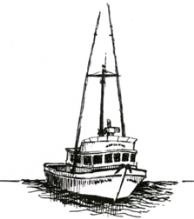 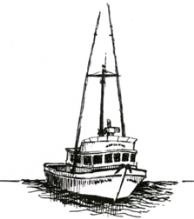 WorkshopMINUTESTO BE HELD ONTUESDAY JANUARY 24, 2023 at 5:00 PM PTPort Orford City Hall Council Chambers, 555 W. 20th St., Port Orford & Via Teleconference (ZOOM): https://us06web.zoom.us/j/82635242783?pwd=RHdSSU5mU0tTS0RMcG15bUcrSkRNUT09 Meeting ID: 826 3524 2783 - Passcode: 923219 - Ph: +1 (253) 215 - 8782The workshop began at 5:30 p.m. The following Commissioners attended in-person:President AshdownVice President FoxSecretary/Treasurer ThompsonCommissioner Rickel Guests/Port Personnel present in-person: Pat Cox & Jenny DukekContinue Review & Discussion of Ordinance 96.1 – The review in nearly complete.Section 8 – Seniority – It was explained that seniority was maintained by paying a separate dockage fee for a slip that was temporarily vacated. Commissioners discussed past practice.  No one has requested seniority in recent years. There doesn’t seem to be a need or purpose for this section.  The Port Manager can have a process for ensuring dock slip availability for vessels whose home port is the Port of Port Orford.OtherNext Steps – The Commission will review a redlined draft of the entire ordinance.The workshop ended at 6:00 p.m.